45°-os elágazó szűkítőidom gördülő tömítő gyűrűvel ABS 125-80Csomagolási egység: 1 darabVálaszték: K
Termékszám: 0055.0426Gyártó: MAICO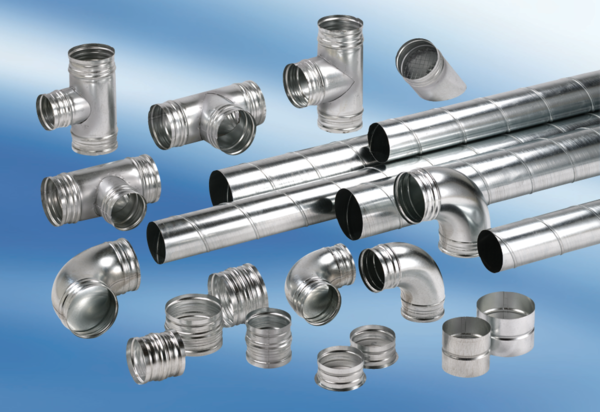 